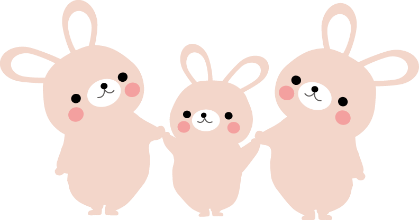 自治会の皆さんへ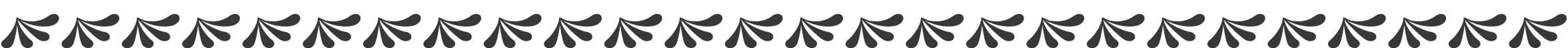 　　　　　　　　 のご案内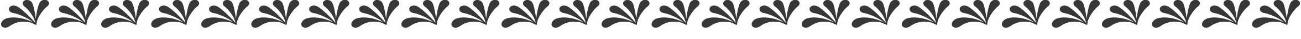 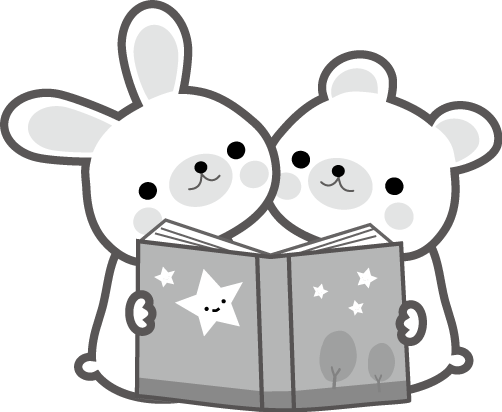 町自治会　　　　　　自治会長　　　　人権教育推進員　　　　　日　時　　年　　月　　日(　)　　　　午前･午後　　時　　分から　場　所　　テーマ　「　　　　　　　　　　」　　　　　講師　　　　　　　さん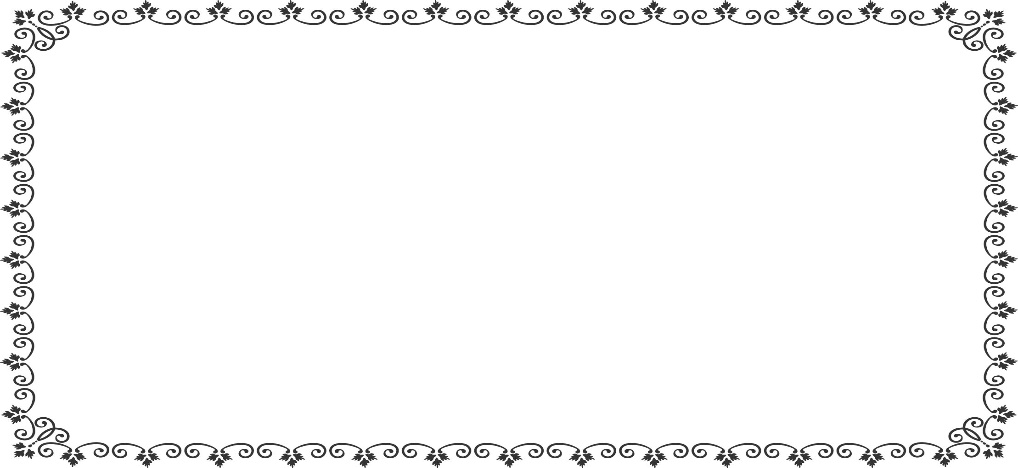 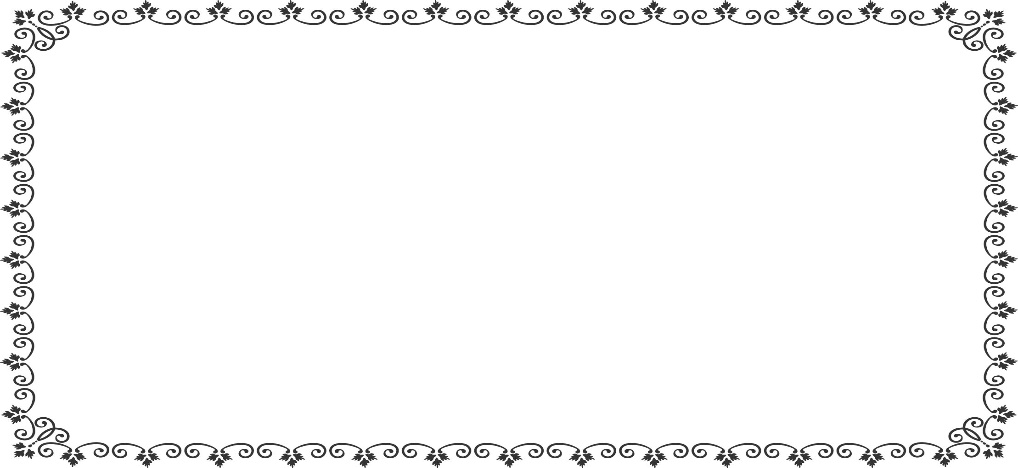 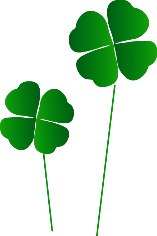 みなさまお誘い合わせのうえ、ご参加くださいますようお願いいたします。みんなでつくろう人権を大切にする明るいまちづくり